									Date de réception 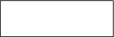 FICHE DE RENSEIGNEMENTS Formulaire à retourner dûment complété à la mairie de Thil1. Information sur l’enfant : Nom de famille et prénom : ................................................................... Sexe: Masculin Féminin Date de naissance : ............................................................................ (Ou date présumée) Nom, adresse et téléphone du médecin traitant ou pédiatre de l’enfant :………………………………………………………………………………….Groupe sanguin, allergies, particularités de l’enfant : ................................................................................................................................. ............Régime alimentaire : .................................................................................2. Information sur les parents : Nom, prénom du père : ................................................................................. Téléphone portable : .................................................................................... Nom d’usage, prénom de la mère : ........................................................................ Téléphone portable : .................................................................................... Situation familiale :....................................................................................... Adresse domicile : ....................................................................................... (Ou du responsable légal) ...................................................................................................... Téléphone fixe: .................................
Nombre d’enfants à charge (dont en situation de handicap) : ............................................. Nombre d’enfants à charge de moins de 7 ans (Préciser le nombre de ceux pour lesquels des frais de garde ont été déclarés sur l’avis d’imposition) : …………………………………En cas d’urgence personne à contacter (Préciser le nom, prénom, n° de téléphone, le lien parenté) : ........ ........................................................................................................ ................................................................................................................ Personnes autorisées à venir chercher l’enfant à la place des parents :
1 : Nom/Prénom………………………………………….N° de téléphone :.................. Lien parenté :................................................
2 : Nom/Prénom………………………………………….N° de téléphone :.................. Lien parenté :................................................
3 : Nom/Prénom………………………………………….N° de téléphone :.................. Lien parenté :................................................ Régime d’appartenance de la famille (ou du responsable légal) :  Général/Local
 MSA
 Militaire N° Sécurité Sociale du parent de rattachement : ................................................ N° Allocataire CAF : ..................................................................................... 3. Période d’accueil : Intégration de l’enfant souhaitée : Mois : ............................Année : ............... Jours de présence souhaités : Total des heures par semaineDate : ........................ Signature(s) du (des) parent(s) / du (des) responsable(s) légal (aux) : La signature de cette fiche vaut l’acceptation du Règlement Intérieur Annexe 1 Pièces justificatives Dans tous les cas : • Une attestation de paiement et de quotient familial de la CAF mise à jour (de moins d’un mois), ou à défaut le numéro d'allocataire.
• Un extrait d’acte de naissance (ou le livret de famille).
• Un justificatif de domicile de moins de 2 mois (l'adresse inscrite sur l’attestation CAF est retenue, et doit être en cohérence avec les éléments déclaratifs).D’autres justificatifs sont à joindre, selon la situation de la famille : 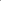 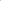 PèreMèreProfessionAdresse professionnelleTéléphone professionnelSemaineLUNDIMARDI MERCREDI JEUDIVENDREDI Matinde ......... à ........de ............ à ........de ............ à ........de ............. à ........de ............ à ........Après midide ......... à ........de ............ à ........de ............ à ........de .............. à ........de ........... à ........Journéede .......... à ........de ............ à ........ de ............ à ........ de ............. à ........de ........... à ........ Total HeureSituationsJustificatifs à joindreActivité professionnelle : CDI, CDD, intérim, reprise à la fin du congé maternité ou parental, autoentrepreneur...Pour chaque parent, selon sa situation : - 2 derniers bulletins de salaire
- Contrat de travail, si emploi récent
- Attestation de l’employeur - Inscription à la Chambre des Métiers
- Extrait d’immatriculation K-bis
- Attestation de versement de cotisations à l'URSSAFFormation- Justificatif d’inscription
- Convocation à une sélectionRecherche d’emploi- Attestation d’inscription à Pôle emploi - Convocations aux RV Pôle emploiPrévention- Demande d’un travailleur social
- Évaluation en entretien avec la chargée d’accueilSocialisation- Aucun justificatif supplémentaire